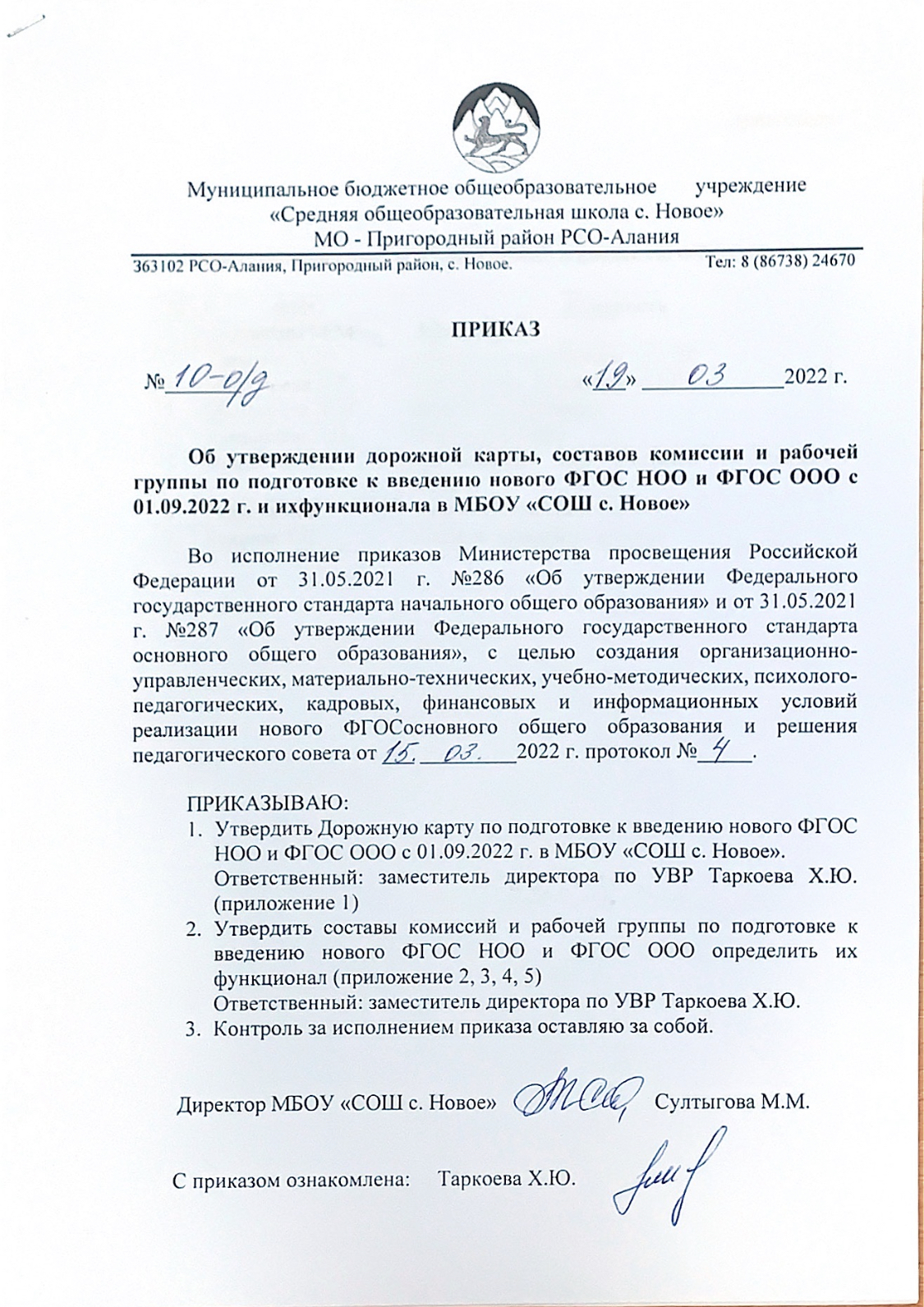                                                                                                                  Приложение 2Состав рабочей группы по подготовке к введению ФГОС НООПриложение 3Состав рабочей группы по подготовке к введению ФГОС ОООПриложение 4Состав комиссии по сопровождению – реализации «дорожной карты» ФГОС НОО и ФГОС ООО:Приложение 5Функционал комиссии по подготовке к введению нового ФГОС НОО и ФГОС ООО с 01.09.2022 г. в МБОУ «СОШ с. Новое»Создание проекта основной образовательной программы НОО и ООО (ООП НОО и ООП ООО).Проведение внешней и внутренней экспертизы ООП НОО и ООО МБОУ «СОШ с. Новое»Организация индивидуального консультирования педагогов по вопросам психолого-педагогического сопровождения введения ФГОС.Проведение диагностики готовности ОО к введению ФГОС НОО и ФГОС ООО.Обеспечение публичной отчетности ОО о ходе и результатах введения ФГОС НОО И ФГОС ООО.Функционал рабочей группы по подготовке к введению нового ФГОС НОО И ФГОС ООО с 01.09.2022 г. в МБОУ «СОШ с. Новое»Разработка основной образовательной программы НОО и ООО (ООП НОО и ООП ООО).Проектирование целевого и содержательного разделов ООП НОО и ООО.Проектирование организационного раздела ООП НОО и ООО.№ФИОдолжность1.Султыгова М.М.Директор2.Таркоева Х.Ю.Заместитель директора по УВР3.Богатырева Л.Р.Заместитель директора по ВР3.Мамсурова Х.М.Педагог-организатор4.Камарзаева З.П.Педагог-психолог5.Барахоева М.Р.Руководитель	МО	учителей	начальныхклассов6.Гадиева Ж.К.Учитель начальных классов7.Кокаева Т.С.Учитель начальных классов№ФИОдолжность1.Султыгова М.М.Директор2.Таркоева Х.Ю.Заместитель директора по УВР3.Богатырева Л.Р.Заместитель директора по ВР3.Мамсурова Х.М.Педагог-организатор4.Камарзаева З.П.Педагог-психолог5.Мержоева Х.М.Руководитель МО учителей русского языкаи литературы6.Котиева Х.М.Руководитель МО учителейестественнонаучного цикла№ФИОдолжность1.Султыгова М.М.Директор2.Таркоева Х.Ю.Заместитель директора по УВР3.Богатырева Л.Р.Заместитель директора по ВР3.Мамсурова Х.М.Педагог-организатор4.Камарзаева З.П.Педагог-психолог5.Мержоева Х.М.Руководитель МО учителей русского языкаи литературы6.Котиева Х.М.Руководитель МО учителейестественнонаучного цикла7.Барахоева М.Р.Руководитель	МО	учителей	начальныхклассов